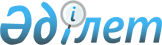 Мәслихаттың 2016 жылғы 17 ақпандағы № 502 "Азаматтық қызметшілер болып табылатын және ауылдық жерде жұмыс істейтін денсаулық сақтау, әлеуметтік қамсыздандыру, білім беру және мәдениет саласындағы мамандарға жиырма бес пайызға жоғарылатылған лауазымдық айлықақылар мен тарифтiк мөлшерлемелерді белгілеу туралы" шешіміне өзгерістер енгізу туралыҚостанай облысы мәслихатының 2019 жылғы 5 ақпандағы № 372 шешімі. Қостанай облысының Әділет департаментінде 2019 жылғы 11 ақпанда № 8257 болып тіркелді
      2015 жылғы 23 қарашадағы Қазақстан Республикасы Еңбек Кодексі 139-бабының 9-тармағына, "Қазақстан Республикасының кейбір заңнамалық актілеріне өсімдіктер және жануарлар дүниесі мәселелері бойынша өзгерістер мен толықтырулар енгізу туралы" 2017 жылғы 15 маусымдағы Қазақстан Республикасының Заңына сәйкес Қостанай облыстық мәслихаты ШЕШІМ ҚАБЫЛДАДЫ:
      1. Қостанай облыстық мәслихатының "Азаматтық қызметшілер болып табылатын және ауылдық жерде жұмыс істейтін денсаулық сақтау, әлеуметтік қамсыздандыру, білім беру және мәдениет саласындағы мамандарға жиырма бес пайызға жоғарылатылған лауазымдық айлықақылар мен тарифтiк мөлшерлемелерді белгілеу туралы" 2016 жылғы 17 ақпандағы № 502 шешіміне (2016 жылғы 1 сәуірде "Әділет" ақпараттық-құқықтық жүйесінде жарияланған, Нормативтік құқықтық актілерді мемлекеттік тіркеу тізілімінде № 6217 болып тіркелген) мынадай өзгерістер енгізілсін:
      көрсетілген шешімнің тақырыбы жаңа редакцияда жазылсын: 
      "Азаматтық қызметшілер болып табылатын және ауылдық жерде жұмыс істейтін денсаулық сақтау, әлеуметтік қамсыздандыру, білім беру, мәдениет және орман шаруашылығы саласындағы мамандарға жиырма бес пайызға жоғарылатылған лауазымдық айлықақылар мен тарифтiк мөлшерлемелерді белгілеу туралы";
      1-тармақ жаңа редакцияда жазылсын:
      "1. Облыстық бюджет қаражаты есебінен азаматтық қызметшілер болып табылатын және ауылдық жерде жұмыс істейтін денсаулық сақтау, әлеуметтік қамсыздандыру, білім беру, мәдениет және орман шаруашылығы саласындағы мамандарға қызметтің осы түрлерiмен қалалық жағдайда айналысатын азаматтық қызметшiлердiң айлықақыларымен және мөлшерлемелерімен салыстырғанда жиырма бес пайызға жоғарылатылған лауазымдық айлықақылар мен тарифтiк мөлшерлемелер белгіленсін.". 
      2. Осы шешім алғашқы ресми жарияланған күнінен кейiн күнтiзбелiк он күн өткен соң қолданысқа енгiзiледi.
					© 2012. Қазақстан Республикасы Әділет министрлігінің «Қазақстан Республикасының Заңнама және құқықтық ақпарат институты» ШЖҚ РМК
				